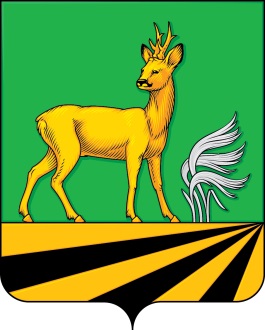 АДМИНИСТРАЦИЯ   МЕДВЕНСКОГО РАЙОНА КУРСКОЙ ОБЛАСТИР А С П О Р Я Ж Е Н И Е          18.02.2020                                       68-ра ________________________                 №________поселок  МедвенкаОб утверждении плана проведения внутреннего контроля соответствия обработки персональных данных в Администрации Медвенского района Курской области требованиям к защите персональных данных на 2020 годВ целях обеспечения безопасности персональных данных при их обработке в Администрации Медвенского района Курской области:1.Утвердить прилагаемый план проведения внутреннего контроля соответствия обработки персональных данных в Администрации Медвенского района Курской области требованиям к защите персональных данных на         2020 год.2.Контроль за исполнением настоящего распоряжения возложить на      и.о. заместителя Главы Администрации Медвенского района Курской области Пинаеву Н.Н.3.Распоряжение вступает в силу со дня его подписания.Глава Медвенского района							В.В.Катунин Приложение к распоряжению АдминистрацииМедвенского района от 18.02.2020 №68-раПлан проведения  внутреннего контроля соответствия обработки персональных данных в Администрации Медвенского района Курской области требованиям к защите персональных данных 2020 год№п/пНаименование объекта проверкиПериодвыполненияОтметка о выполнении1Общий отделМарт2Управление аграрной политикиМарт3Отдел архитектуры и градостроительстваМарт4Консультант по вопросам муниципального имущества и жилищной политикиАпрель5Управление по экономическим вопросам, бюджетному учету и отчетностиАпрель6Управление  образованияМай7Отдел по опеке и попечительствуМай8Управление по вопросам социальной защиты населения, семейной политики, делам несовершеннолетнихИюнь9Ведущий специалист-эксперт по вопросам регулирования трудовых отношений и охраны трудаИюнь10Отдел записи актов гражданского состоянияИюль11МКУ «Отдел по вопросам ГО и ЧС»Июль12Архивный отделАвгуст13Главный специалист-эксперт, ответственный секретарь комиссии по делам несовершеннолетних и защите их правАвгуст14Юридический отделСентябрь15Отдел финансовСентябрь16Главный  специалист-эксперт, секретарь административной комиссииОктябрь17Управление финансовОктябрь18МКУ «Управление по вопросам культуры»Ноябрь19Отдел по информационно-программному обеспечениюНоябрь20Отдел финансово-бюджетного контроля,Декабрь21МКУ «Управление по вопросам строительства, промышленности, ЖКХ, транспорта, связи, земельным правоотношениям и хозяйственной деятельности»Декабрь